САРАТОВСКАЯ ГОРОДСКАЯ ДУМАРЕШЕНИЕ19.02.2015 № 43-495г. СаратовО внесении изменений в решение Саратовской городской Думы                               от 20.12.2011 № 10-126 «О мерах по реализации положений статьи 12.3 Закона Саратовской области от 21.05.2004 № 23-ЗСО «О земле»В соответствии с Законом Саратовской области от 30.09.2014                          № 119-ЗСО «О предоставлении гражданам, имеющим трех и более детей, в собственность бесплатно земельных участков, находящихся в государственной или муниципальной собственности», решением Саратовской городской Думы от 18.02.2010 № 47-562 «О наделении полномочиями по распоряжению земельными участками, находящимися в муниципальной собственности, земельными участками, государственная собственность на которые не разграничена», статьей 24 Устава муниципального образования «Город Саратов»Саратовская городская ДумаРЕШИЛА:1. Внести в решение Саратовской городской Думы от 20.12.2011                     № 10-126 «О мерах по реализации положений статьи 12.3 Закона Саратовской области от 21.05.2004 № 23-ЗСО «О земле» следующие изменения:1.1. Наименование решения изложить в следующей редакции: «О мерах по реализации положений Закона Саратовской области от 30.09.2014                  № 119-ЗСО «О предоставлении гражданам, имеющим трех и более детей, в собственность бесплатно земельных участков, находящихся в государственной или муниципальной собственности».1.2. В преамбуле к решению слова «Законом Саратовской области                     от 21.05.2004 № 23-ЗСО «О земле» заменить словами «Законом Саратовской области от 30.09.2014 № 119-ЗСО «О предоставлении гражданам, имеющим трех и более детей, в собственность бесплатно земельных участков, находящихся в государственной или муниципальной собственности».1.3. Пункт 1.1 решения после слов «решение о предоставлении» дополнить словами «, об отказе в предоставлении».1.4. Пункт 2.4 решения изложить в следующей редакции:«2.4. Направляет в орган исполнительной власти области, специально уполномоченный Правительством Саратовской области на ведение реестра граждан, в отношении которых приняты решения о предоставлении                          в собственность бесплатно земельных участков, сведения о гражданине,                   в отношении которого принято решение о предоставлении в собственность бесплатно земельного участка.»2. Настоящее решение вступает в силу со дня его официального опубликования, но не ранее 1 марта 2015 года.Глава муниципального образования «Город Саратов»                                                        О.В. Грищенко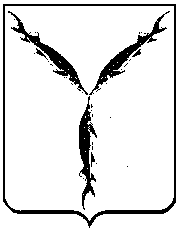 